Let.What do the following transformations represent in terms of stretches, reflections, and shifts?Verify your answers using DESMOS or graphing calculator.INVESTIGATION: Type 1. On the same set of axes, sketch the graphs of 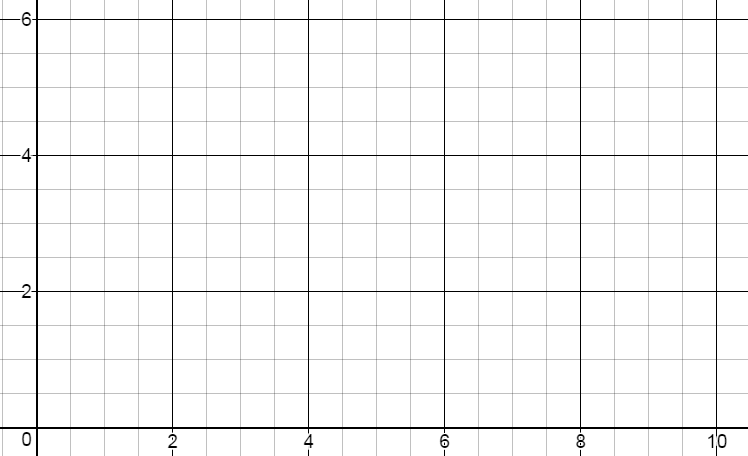 2. If  is transformed to , where a is a number, describe the transformation:If |a| > 1, then the parent function is __________ vertically by a factor of “|a|”.If 0 < |a| < 1, then it is  ________________vertically ______________Any point (x, y) under this transformation becomes (     ,      )INVESTIGATION: Type 1. On the same set of axes, sketch the graphs of 4. If  is transformed to, where k is a number, describe the transformation:If |k| > 1, then the parent function is _____________ horizontally by factor of “”.If 0 < |k| < 1, then it is __________________________________Any point (x, y) under this transformation becomes (      ,       ).INVESTIGATION: Type 1. On the same set of axes, sketch the graphs of INVESTIGATION: Type 1. On the same set of axes, sketch the graphs of b. 2. If  is transformed to , where a is a negative number, describe the transformation:
I noticed that the graph is reflected about the “__” axis.Any point (x, y) under this transformation becomes (      ,     ).2. If  is transformed to , where a is a negative number, describe the transformation:
I noticed that the graph is reflected about the “__” axis.Any point (x, y) under this transformation becomes (      ,     ).INVESTIGATION: Type 
3. On the same set of axes, sketch the graphs of INVESTIGATION: Type 
3. On the same set of axes, sketch the graphs of a. b. 4. If  is transformed to , describe the transformation:a) If k = -1, then the graph is reflected about the “__” axis.Any point (x, y) under this transformation becomes (      ,      ).4. If  is transformed to , describe the transformation:a) If k = -1, then the graph is reflected about the “__” axis.Any point (x, y) under this transformation becomes (      ,      ).Vertical stretches of f (x)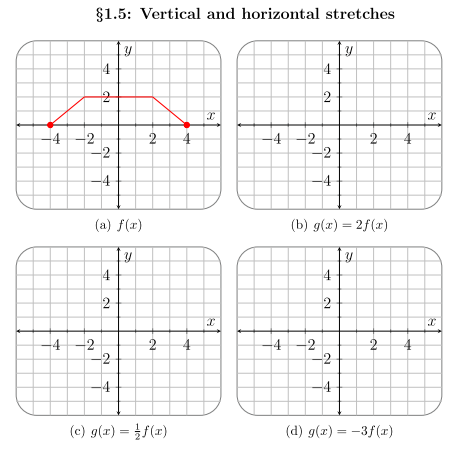 Horizontal Stretches of f (x)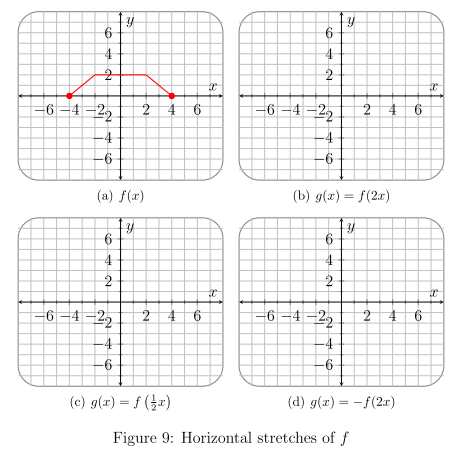 a.  d.  b.     3 e.  c. f.     